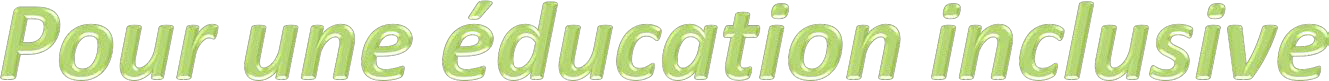 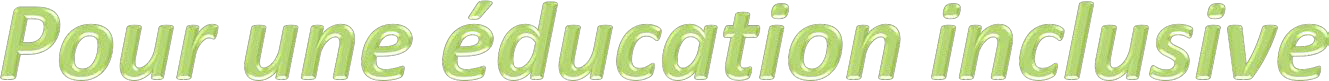 Permettre à l’École de la République d’être pleinement inclusiveun plan de transformationPERMETTRE À L’ÉCOLE DE LA RÉPUBLIQUE D’ÊTRE PLEINEMENT INCLUSIVEUN PLAN DE TRANSFORMATION■Mieux informer, former et accompagner les enseignants■Multiplier et diversifier les modes de scolarisation■Veiller à ce que les élèves sortent de l’école avec undiplôme ou une certification professionnelle■Transformer l’offre médico-sociale à l’école■Transformer l’accompagnement des élèves en situation de handicapMIEUX INFORMER, FORMER ETACCOMPAGNER LES ENSEIGNANTS•Une formation initiale et continue renforcée sur la compréhension du handicap et les adaptations scolaires (CAPPEI et Modules d’initiative nationale, plan de formation de l’ESEN, Plan National de Formation et Plan Académique de Formation, M@gistère) ;•Déploiement de professeurs ressources•Une plateforme numérique nationale « ressources » pour les enseignants à la rentrée scolaire 2019 permettant :un accès à des ressources pédagogiques et scientifiques en 3 clics au regard des besoins éducatifs particuliers de l’élève ;une mise en relation possible avec un enseignant/formateur expert offrant un accompagnement de proximité.Une démarche qualité pour la de handicap : Qualinclus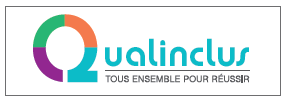 •Un colloque internationalQUALINCLUSTOUS ENSEMBLE POUR RÉUSSIR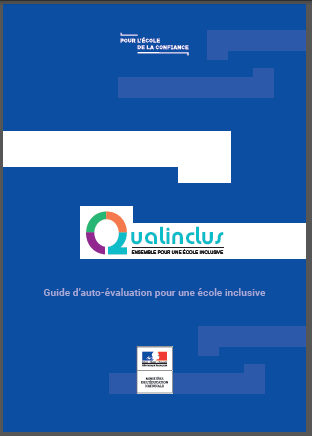 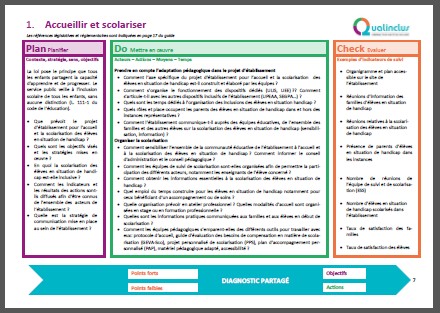 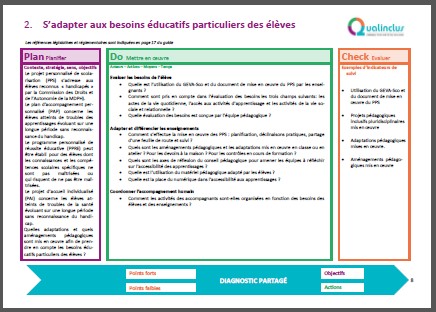 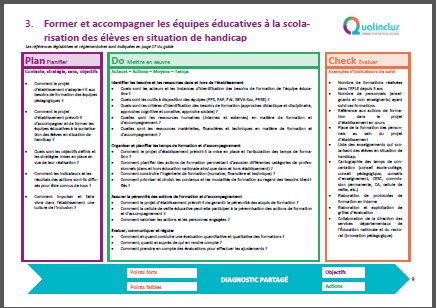 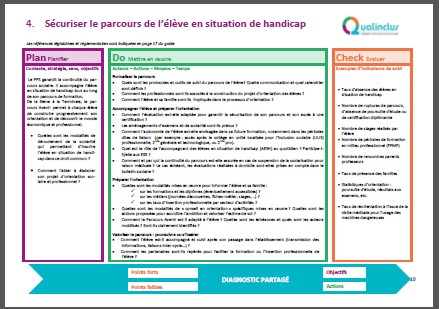 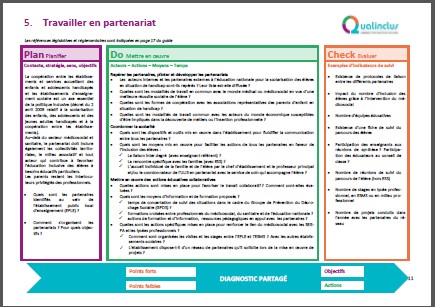 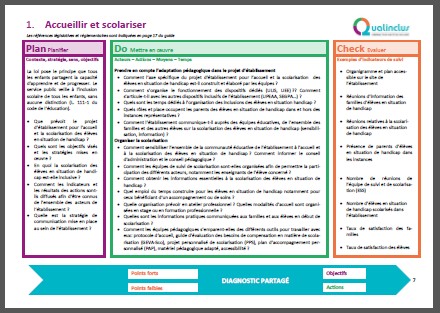 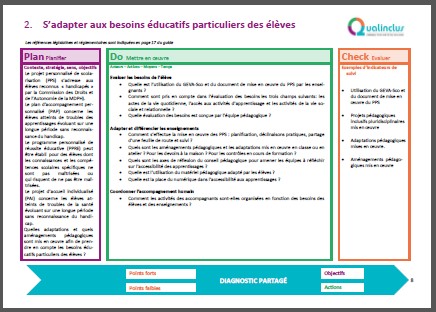 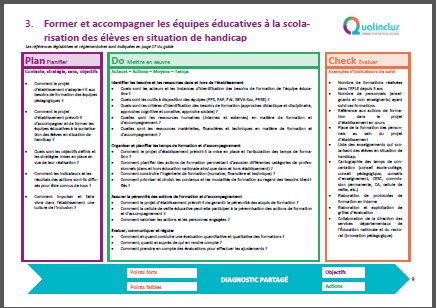 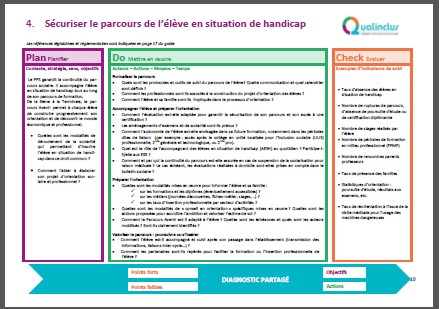 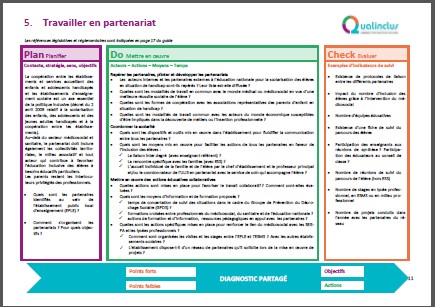 DGESCO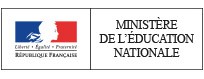 SCOLARISATION DES ÉLÈVES EN SITUATION DE HANDICAP	28/09/2018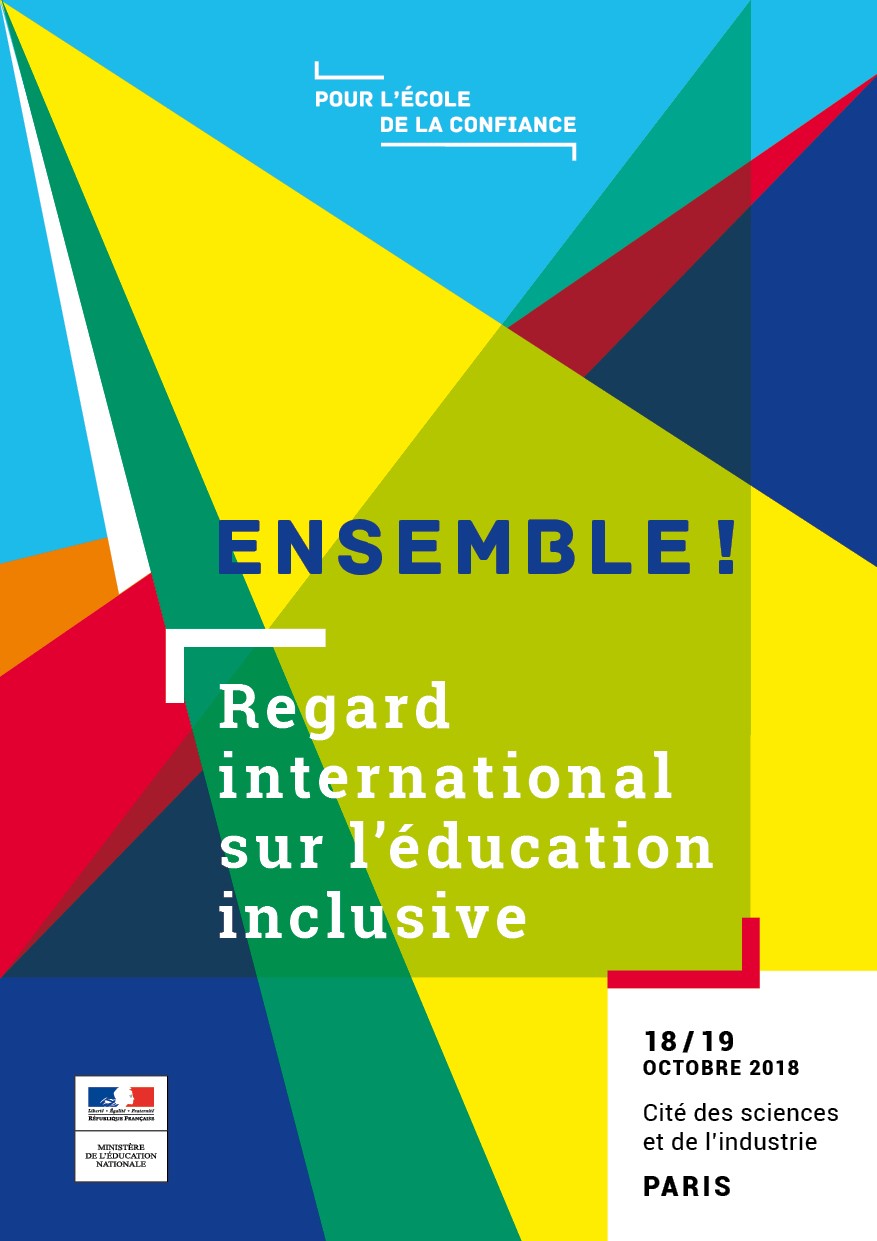 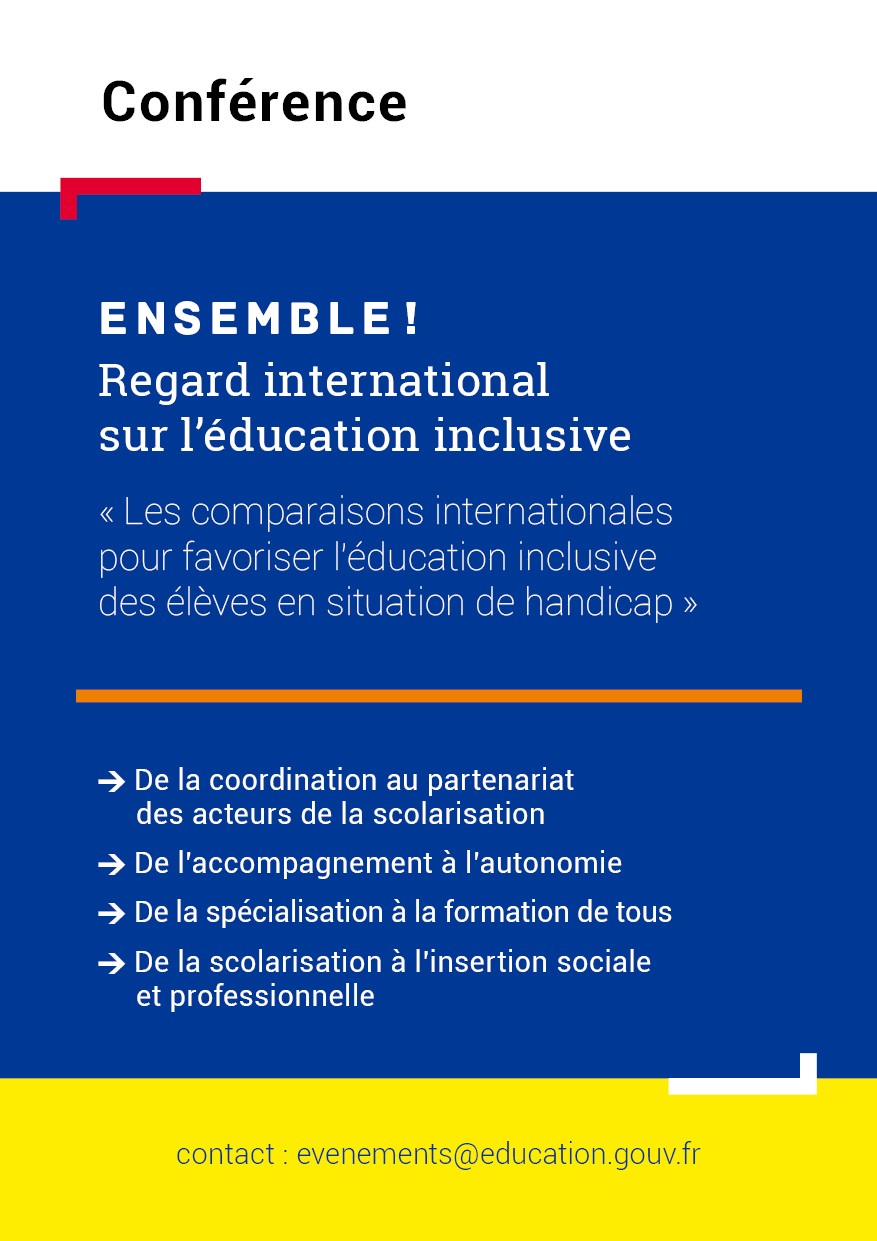 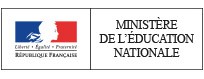 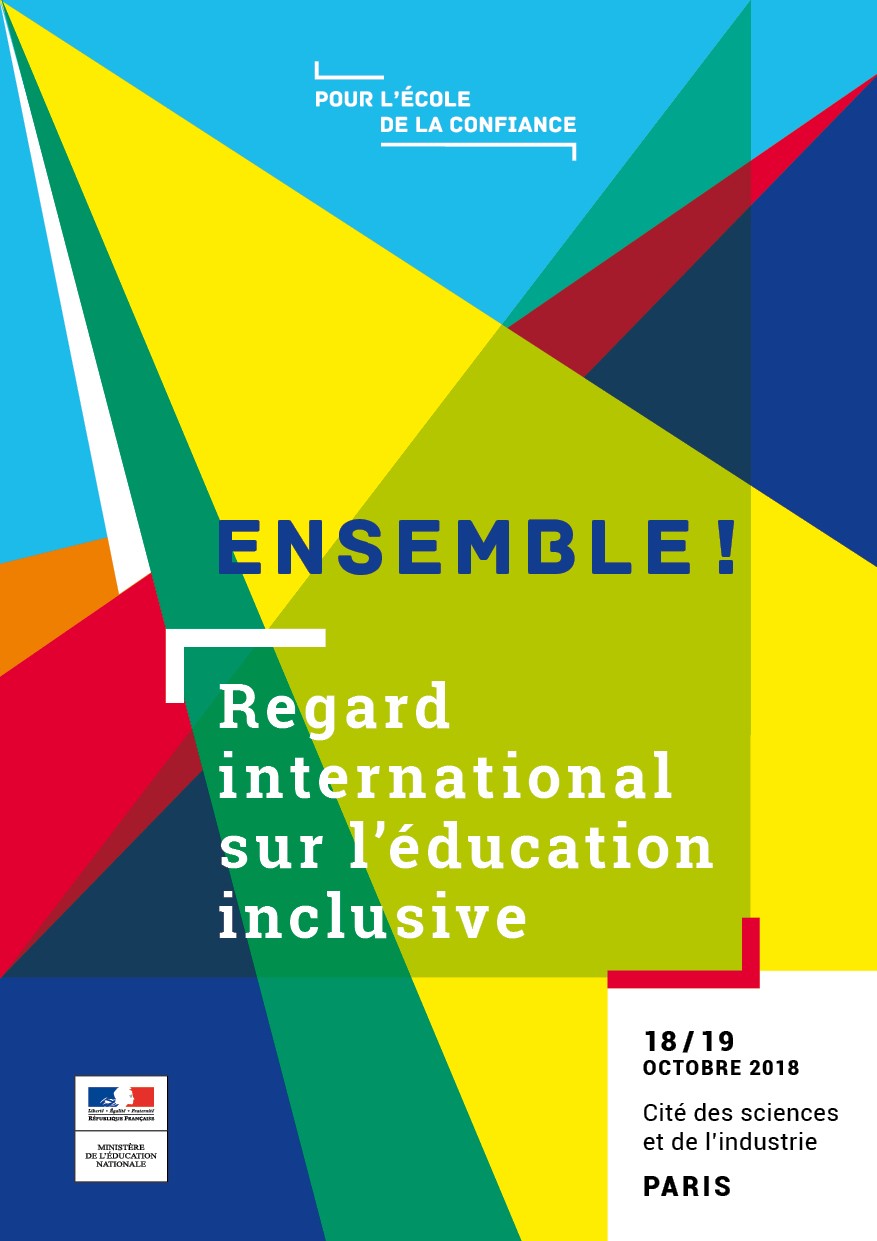 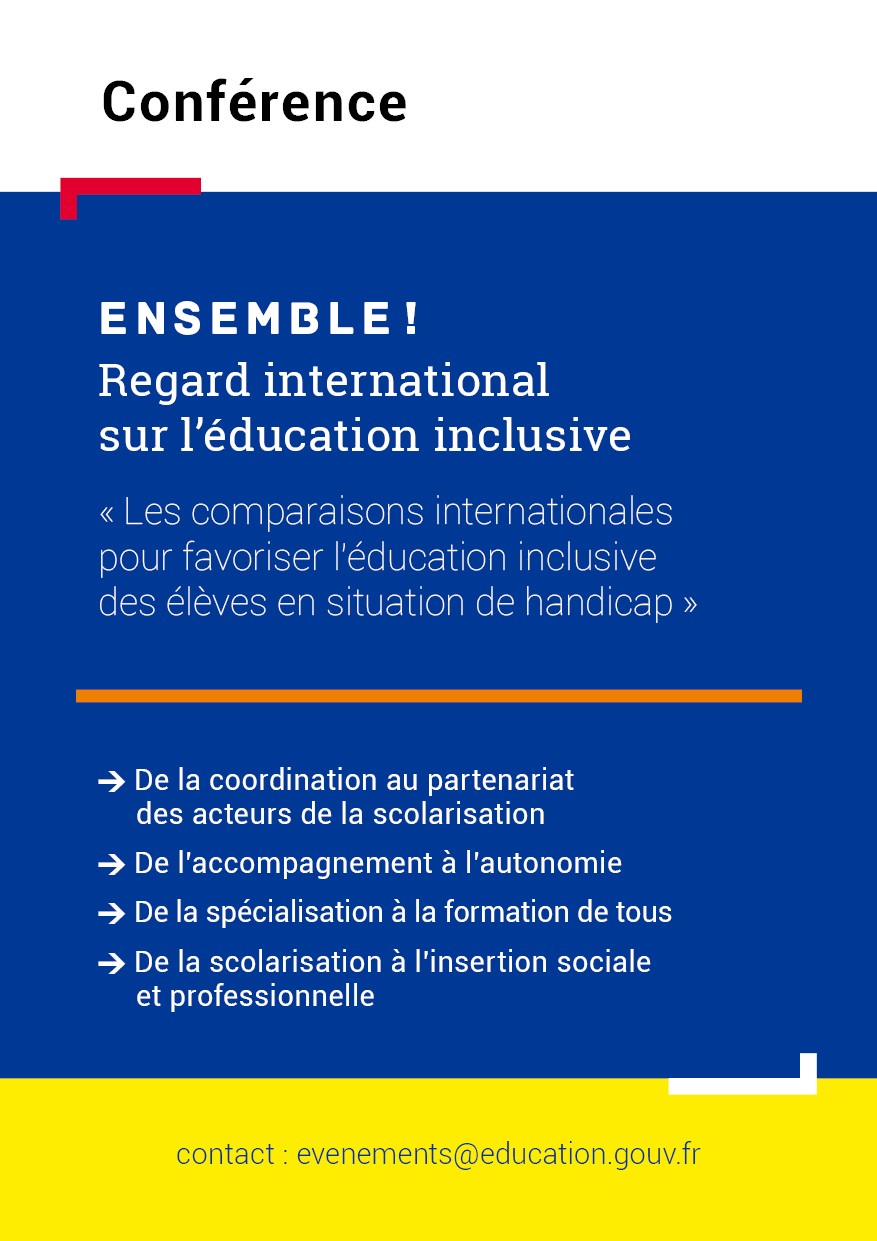 MULTIPLIER ET DIVERSIFIER LES MODES DESCOLARISATION•Créer 250 unités localisées pour l’inclusion scolaire (ULIS) en lycées (en 5 ans) : voies générales, technologiques et professionnelles ;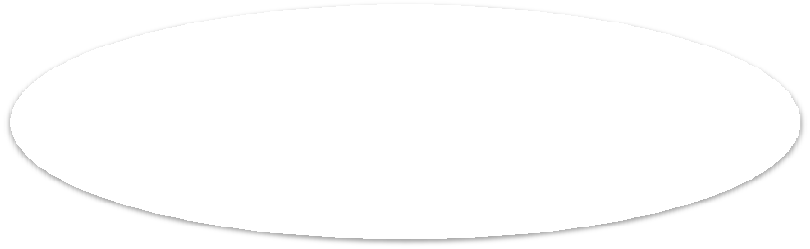 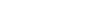 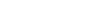 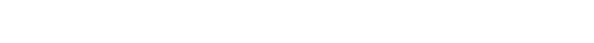 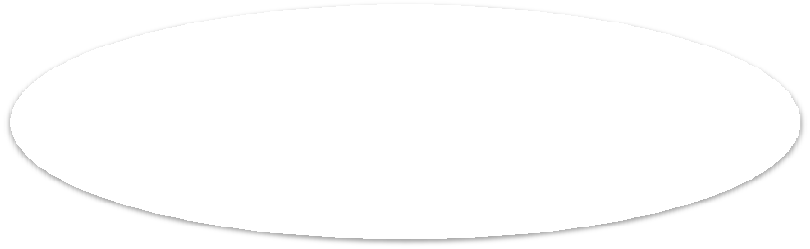 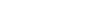 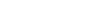 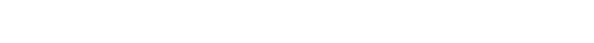 Doubler d’ici 2020 le nombre d’unités d’enseignement externalisées au sein de l’école (UEE) ;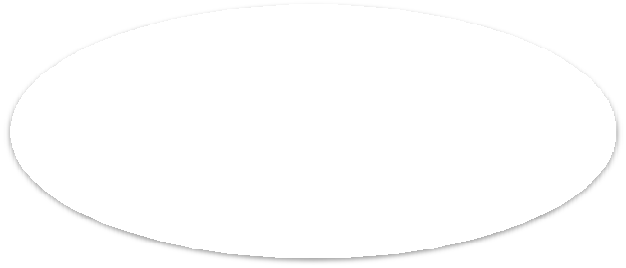 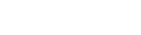 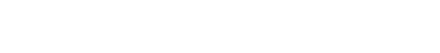 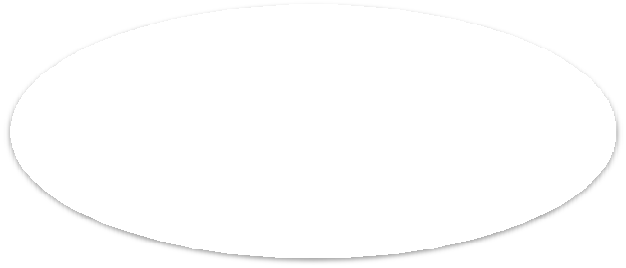 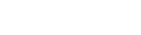 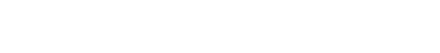 Démultiplier les partenariats territoriaux école/médico-social qui permettent la prise en compte des besoins éducatifs particuliers des élèves en situation de handicap ;•Créer un pôle d’enseignement pour les jeunes sourds dans chaque académie ;DGESCOSCOLARISATION DES ÉLÈVES EN SITUATION DE HANDICAP	28/09/2018	6Le parcours de scolarisation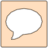 Non accompagné	Accompagné4 100LycéesAESHindividuel80 EREAAESHmutualiséAESHCollectif73025 000 élèves7 200Collèges57 000 élèves2 500 élèves1 480 SEGPA16 000 élèvesUlis-lycée6 000 élèves3 130Ulis-collège36 000 élèves1 260 ESMSscolarisent8 400 élèves*en  UE Externée520Établissements de santé9000 élèves36 000Écoles élémentaires106 000 élèves34 0004 850Ulis-école51 000 élèves1122 260Établissements et services médico- sociaux66 000 élèves*Écoles maternelles24 000 élèvesUE MaternelleAutismeScolarité individuelle « enScolarité en dispositifUnités d’enseignementclasse ordinaire »collectif	 	Etablissements spécialisésMilDiGeEuSCOordinaire 320 000 élèves80 000 élèvesSCOLARISATION DES ÉLÈVES EN SITUATION DE HANDICAP	 	28/09/2018	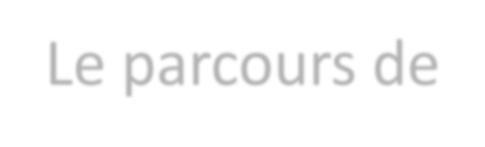 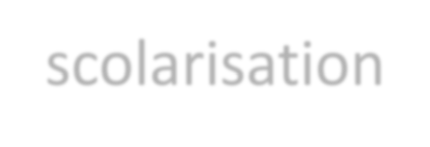 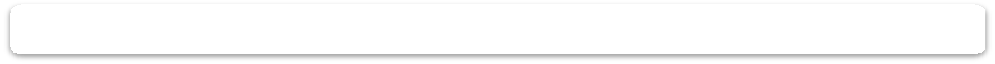 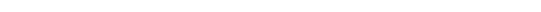 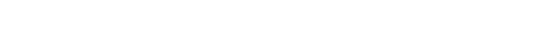 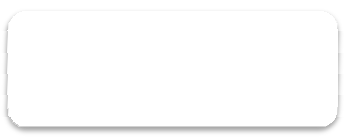 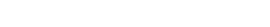 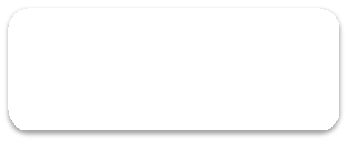 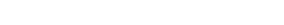 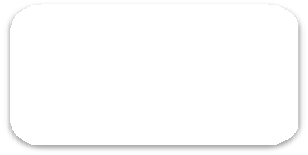 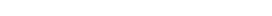 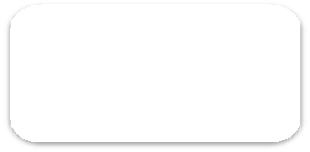 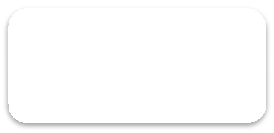 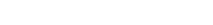 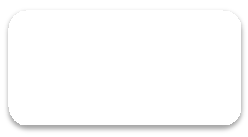 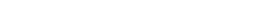 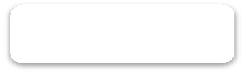 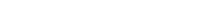 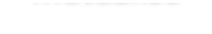 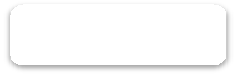 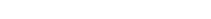 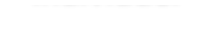 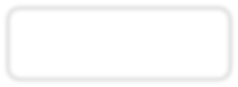 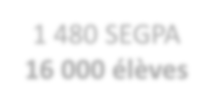 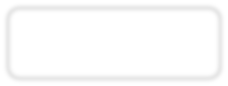 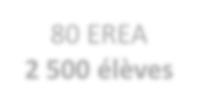 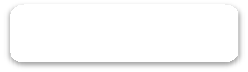 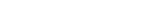 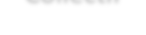 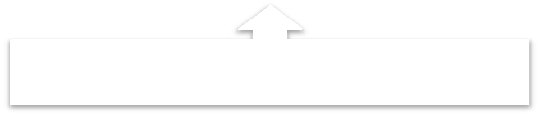 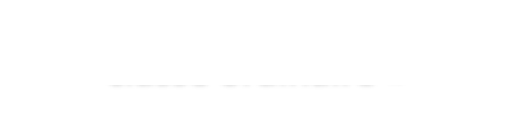 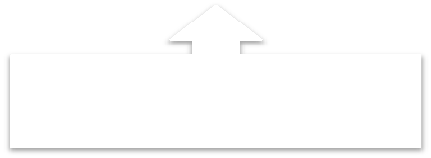 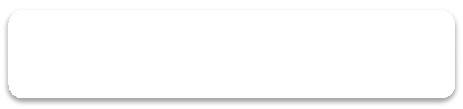 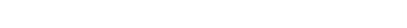 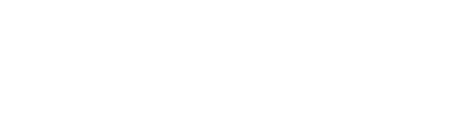 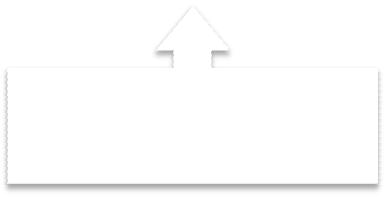 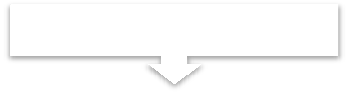 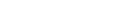 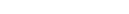 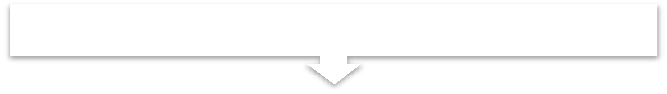 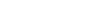 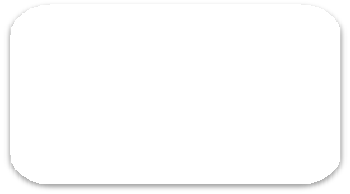 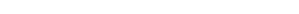 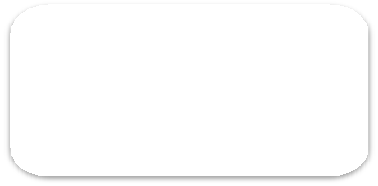 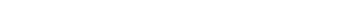 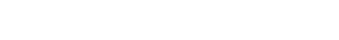 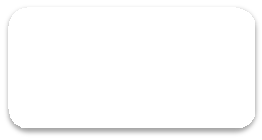 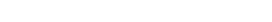 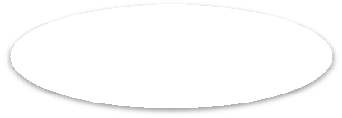 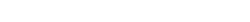 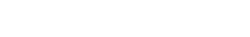 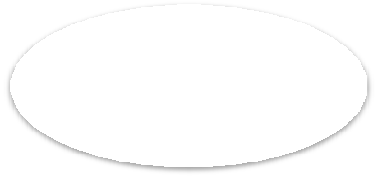 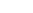 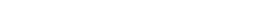 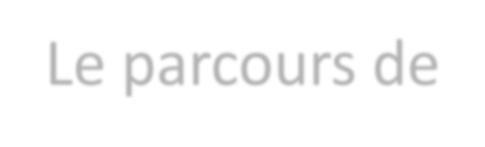 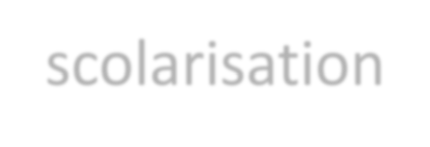 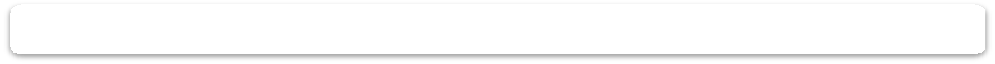 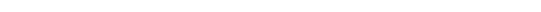 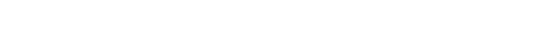 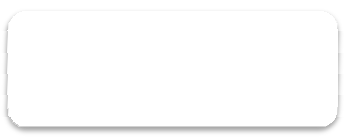 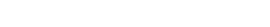 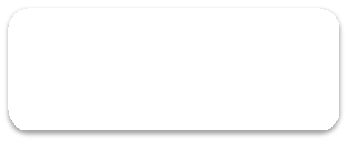 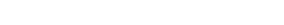 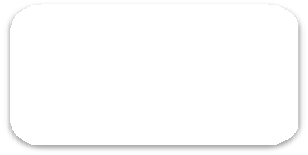 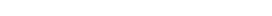 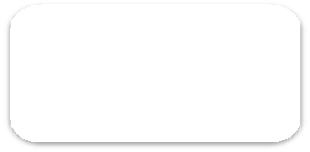 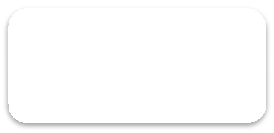 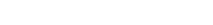 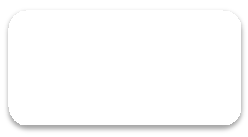 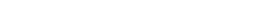 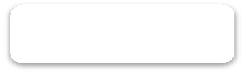 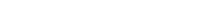 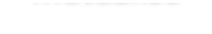 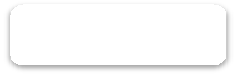 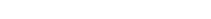 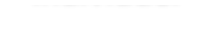 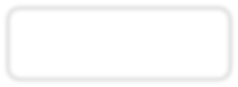 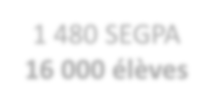 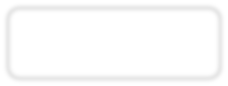 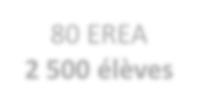 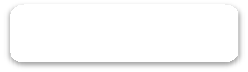 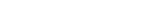 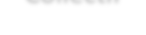 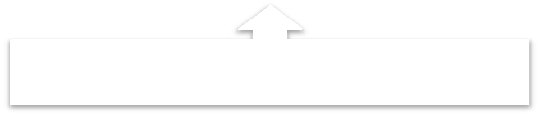 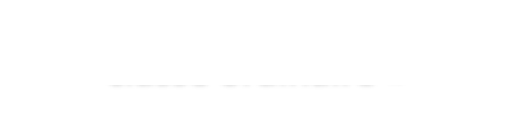 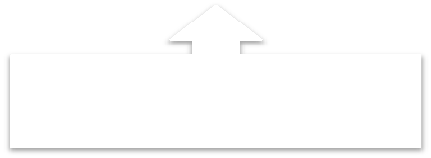 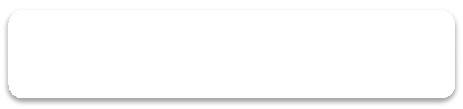 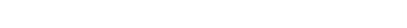 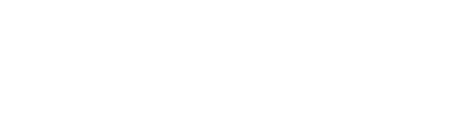 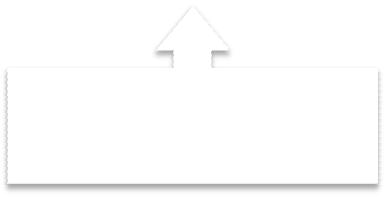 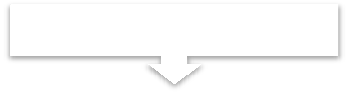 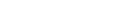 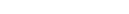 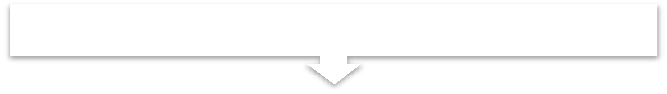 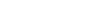 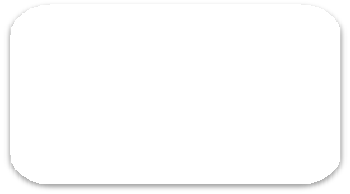 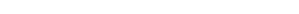 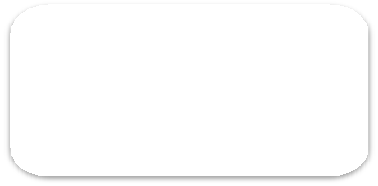 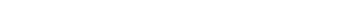 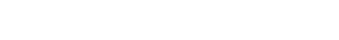 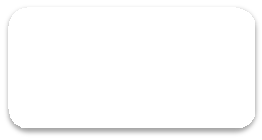 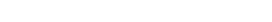 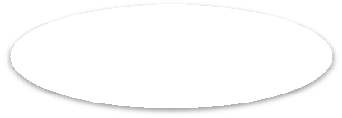 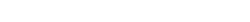 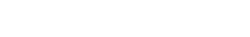 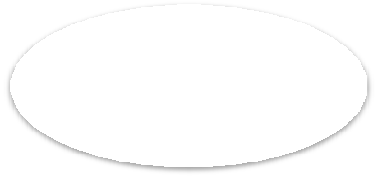 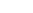 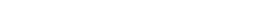 Evolution du nombre d’élèves200 000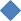 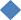 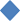 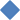 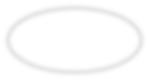 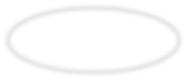 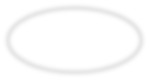 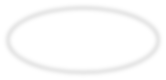 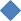 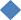 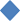 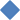 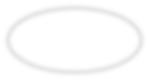 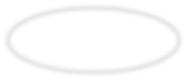 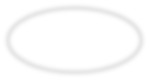 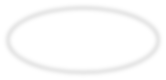 180 000Evolution des effectifs d'élèves en situation de handicap scolarisés en milieu ordinaire181 000160 000140 000140 000120 000100 00080 00089 000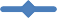 1er degré 2nd degré60 00040 00020 00029 0000r2006	r2007	r2008	r2009	r2010	r2011	r2012	r2013	r2014	r2015	r2016	r2017Répartition par type de troubles4%8%tr intel cognitifs7%1%2%3%17%27 00022 00054 00060 000127 00040%tr psychiquestr langage parole tr auditifstr visuelstr viscéraux tr moteursplusieurs tr associés autres tr19%321 000 élèves en situation de handicap scolarisés à la rentrée 2017VEILLER À CE QUE LES ÉLÈVES SORTENT DE L’ÉCOLE AVEC UN DIPLÔME OU UNE CERTIFICATION PROFESSIONNELLEAujourd’hui il y a 300 000 élèves handicapés scolarisés à l’école : 57% dans le primaire, 33% au collège et seulement 10% au lycée, qu’il soit général ou technique. Il faut donc :Mieux prévenir l’échec scolaire ;•Simplifier et aménager le passage d’examens : créer une continuité entre les adaptations et aménagements pédagogiques lors de la scolarisation et lors du passage des examens (CFG, DNB, baccalauréat général, technologique et professionnel en lien avec la réforme du baccalauréat) ; procédure, réglementation, aménagements;•Conduire les élèves en situation de handicap vers une certification professionnelle ;•Développer des partenariats entre l’école et le secteur adapté pour faciliter les mises en situation professionnelle ;•Développer l’accessibilité numérique.TRANSFORMER L’OFFRE MÉDICO-SOCIALE À L’ÉCOLEAccroître significativement l’appui des services médico-sociaux aux établissements scolaires ;•Tout nouveau service médico-social, intervenant pour les moins de 20 ans, doit être adossé à l’école pour assurer la continuité de parcours de l’élève ;•Transformer progressivement les établissements médico-sociaux en plateformes de services et de ressources d’accompagnement des élèves handicapés.TRANSFORMER L’ACCOMPAGNEMENTDES ÉLÈVES EN SITUATION DE HANDICAPExpérimenter des pôles inclusifs d’accompagnement localisés (PIAL),10 à 20 par académie dès la RS 2018LE PÔLE INCLUSIF D’ACCOMPAGNEMENT LOCALISÉLe Pôle inclusif d’accompagnement localisé (PIAL) est une nouvelle forme d’organisation, dont l’objectif est de coordonner les moyens d’accompagnement humains en fonction des besoins des élèves en situation de handicap. Dans ce cadre, l’accompagnement humain mutualisé est désormais le principe, tandis que l’accompagnement humain individualisé devient l’exception.Les principaux objectifs du PIAL :Le pôle inclusif d’accompagnement localisé (PIAL)Analyse du besoinMDPHAESH individuel sur tout le temps de scolarisationAccord AESH mutualiséService public de l’emploiCDAPHEquipeRefusCirconscription du 1er degréPPSCollège - Lycée(Pôle Emploi, CAP Emploi, Missions locales)pluridisciplinaireEcole 2EquipeEcole 1EquipeCommission éducativeéducativeéducativeDSDENElèvesElèvesElèvesRecrutementGévascoPIALPIALPIALFormation : adaptation à l’emploi (60 heures)AffectationDialogue de gestion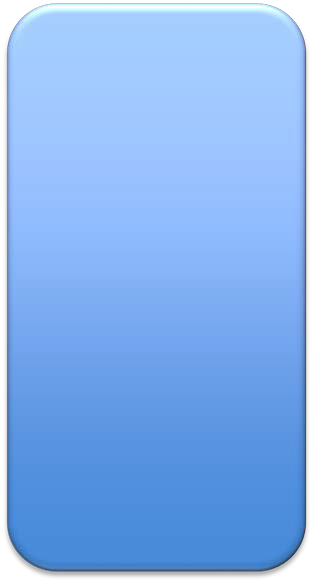 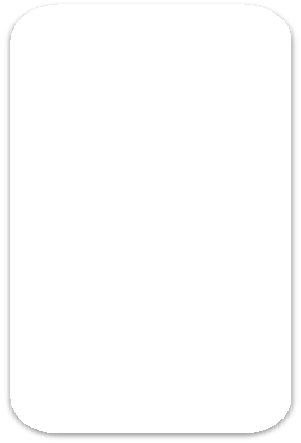 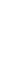 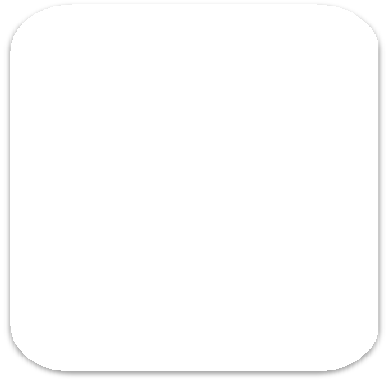 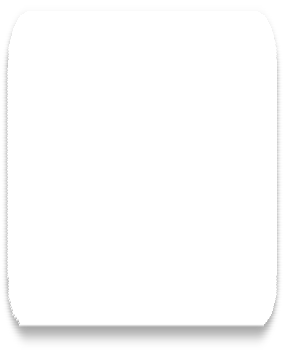 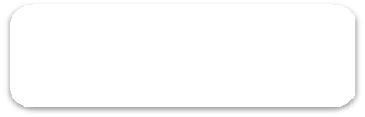 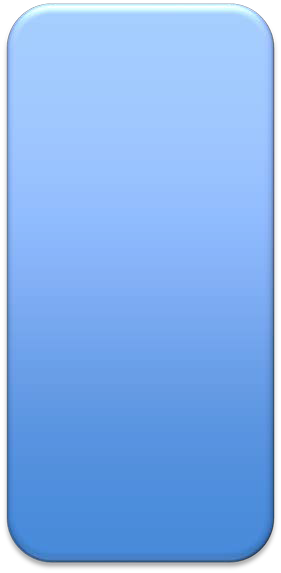 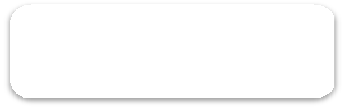 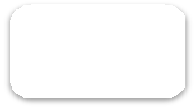 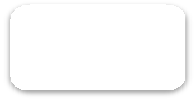 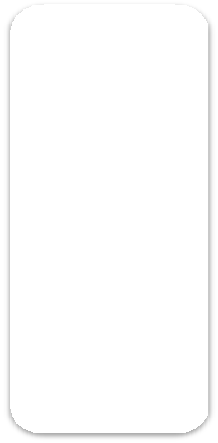 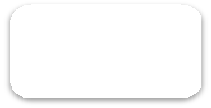 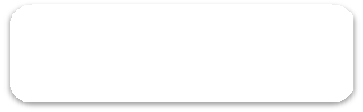 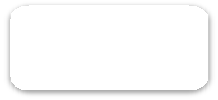 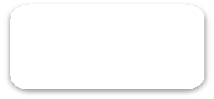 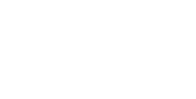 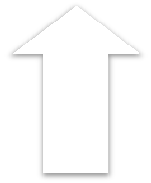 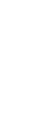 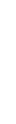 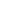 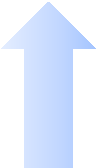 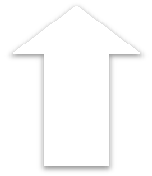 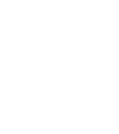 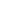 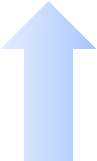 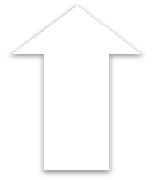 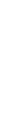 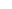 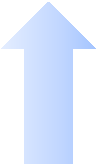 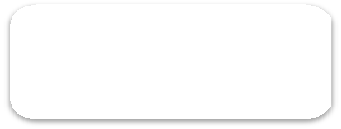 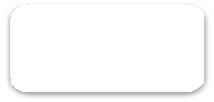 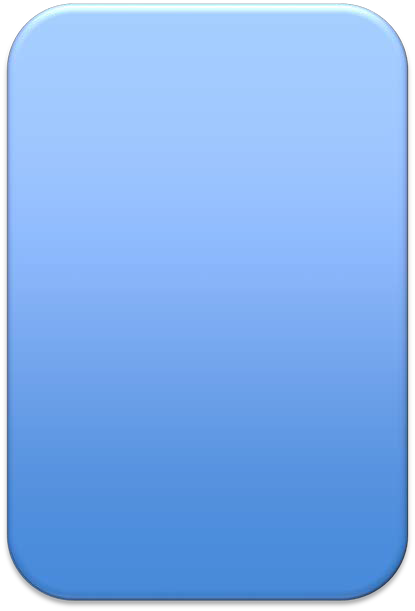 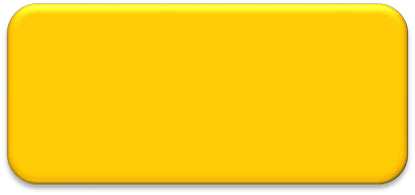 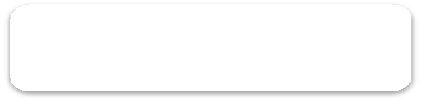 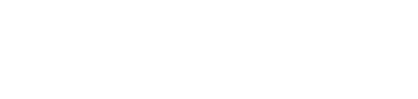 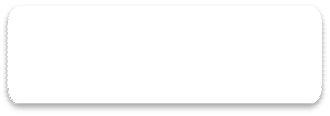 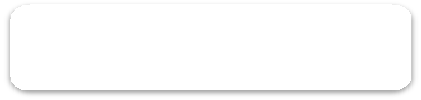 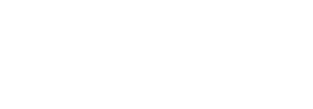 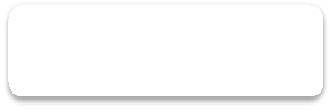 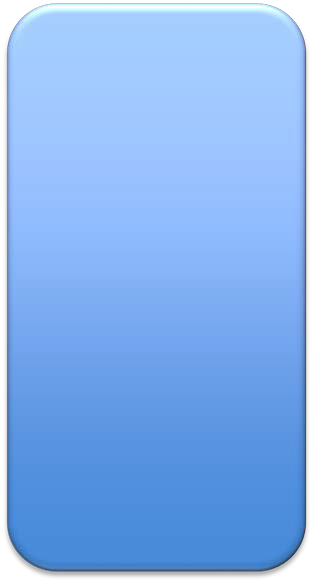 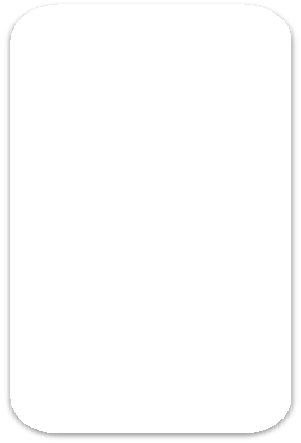 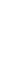 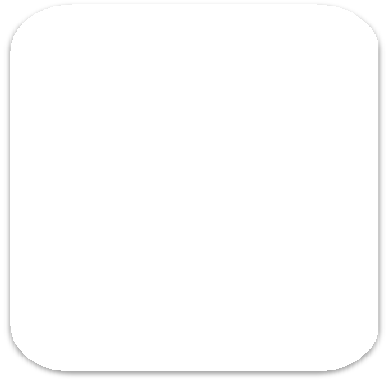 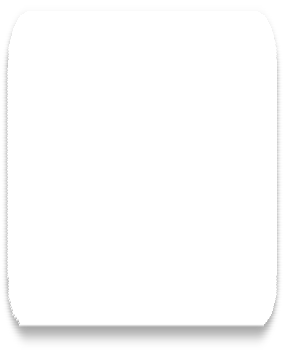 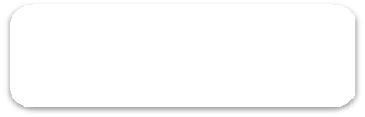 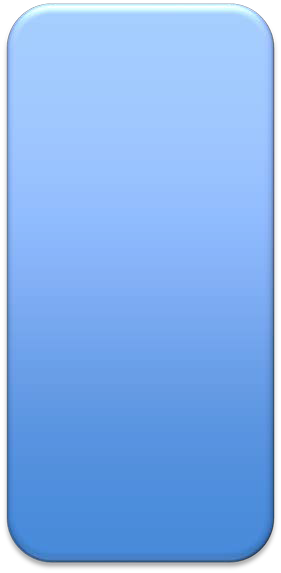 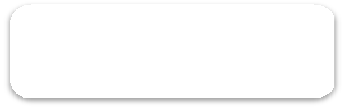 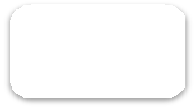 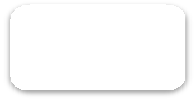 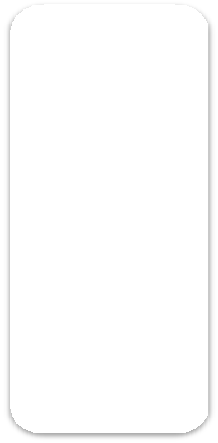 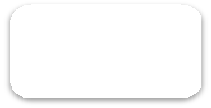 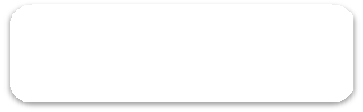 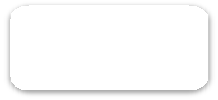 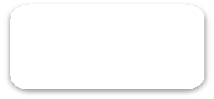 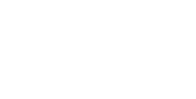 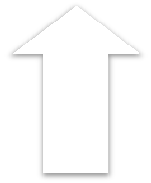 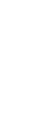 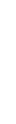 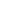 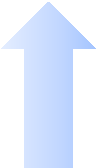 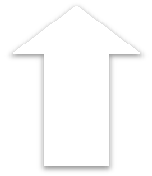 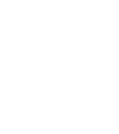 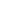 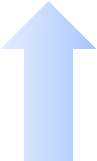 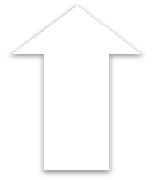 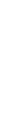 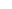 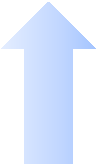 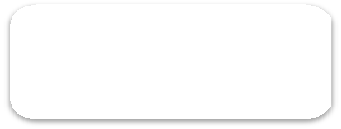 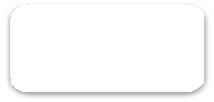 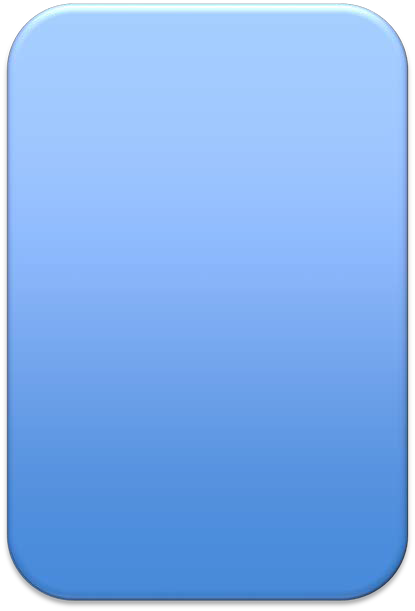 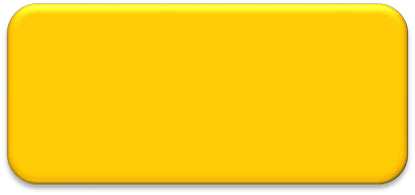 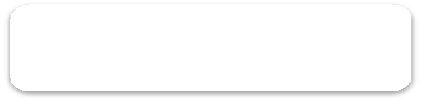 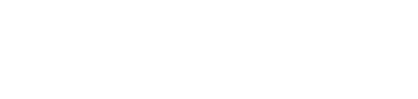 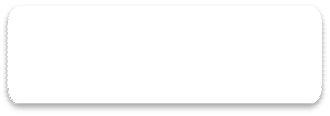 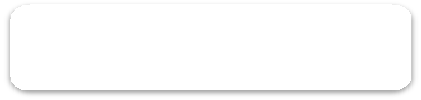 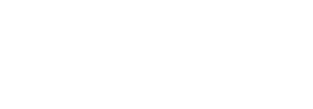 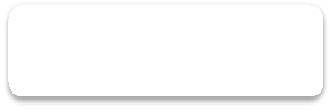 x AESH pour y élèvesFormation continue (60 heures)TRANSFORMER L’ACCOMPAGNEMENTDES ÉLÈVES EN SITUATION DE HANDICAPQualifier les accompagnants et renforcer l’attractivité de leur métier sur tous les temps et lieux de vie des enfants et des jeunes :Campagne de communicationDécret assouplissant les modalités recrutement des AESH (9 mois d’expérience , ouverture au niveau IV, au moins 60 heures d’adaptation à l’emploi)Plan mercrediConcertation et évolution de leurs conditions d’emploiUNE CAMPAGNE D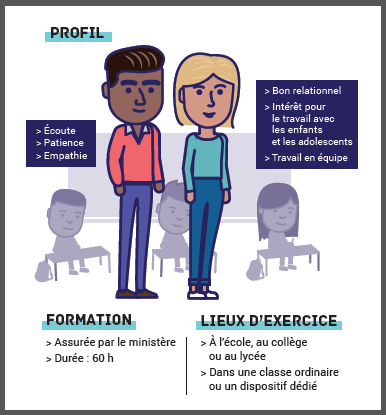 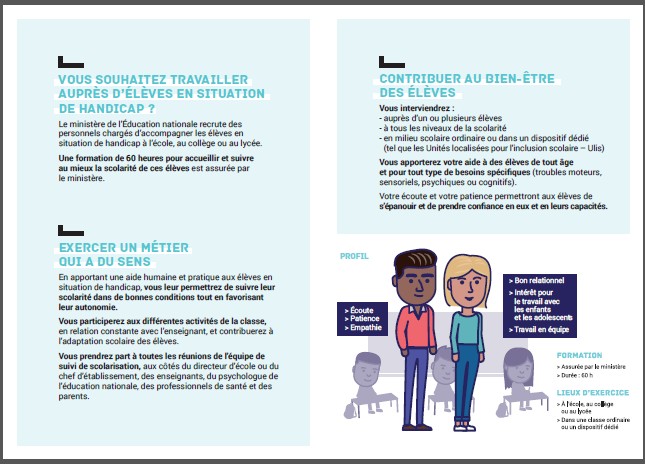 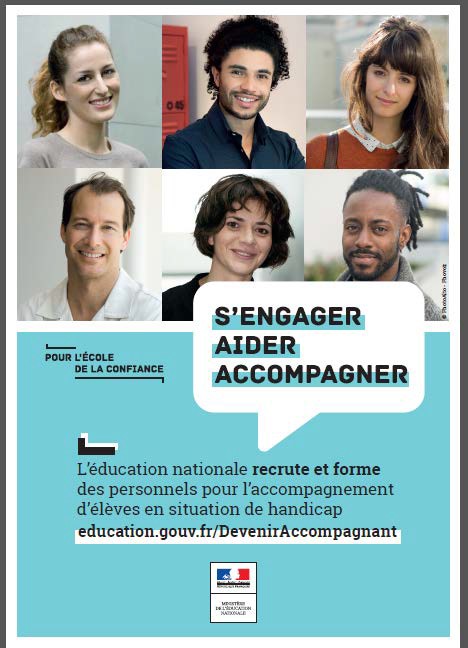 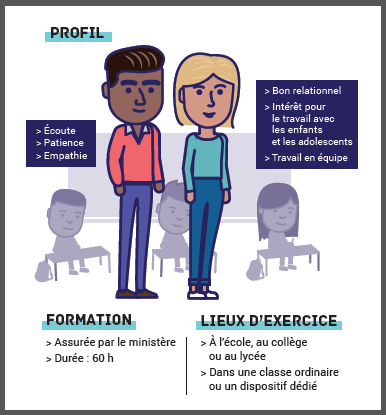 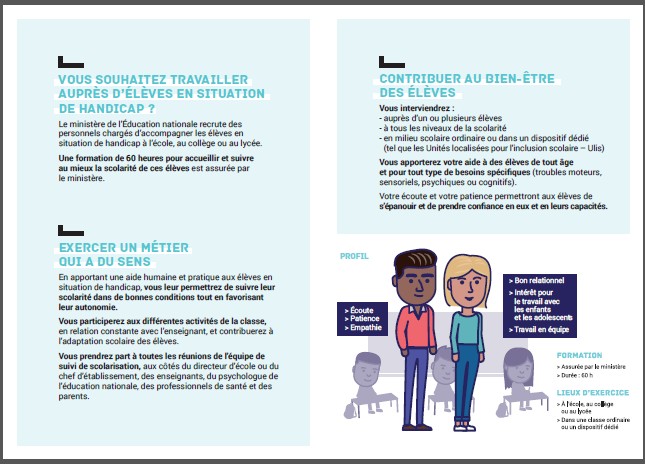 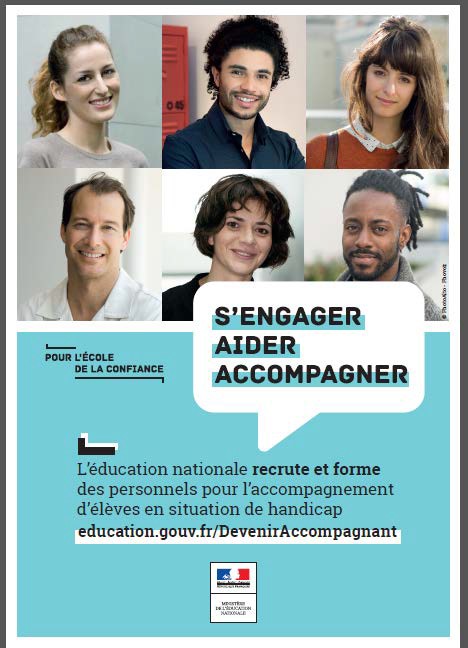 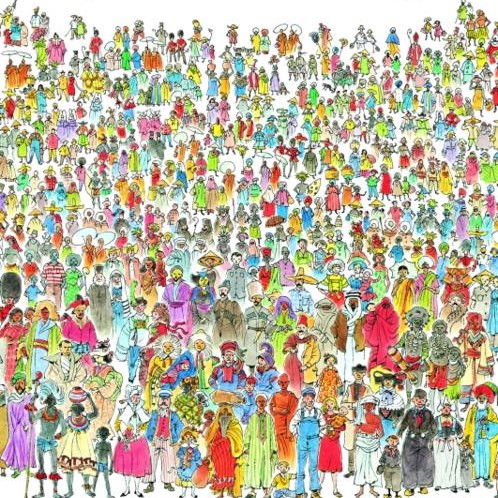 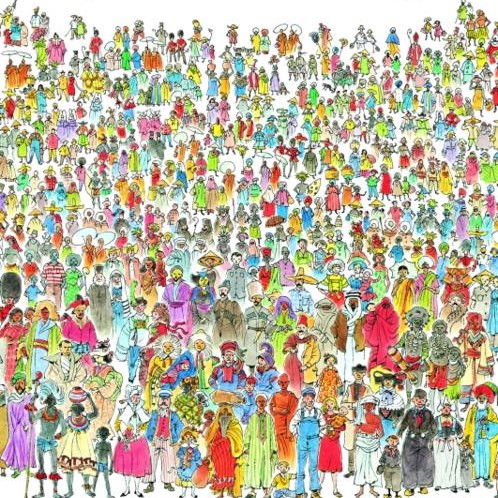 Bouhours Alain Chef du bureau de la personnalisation des parcours et de la scolarisation des élèves en situation de handicapalain.bouhours@ education.gouv.fr17